АДМИНИСТРАЦИЯ ШЕКАЛОВСКОГО СЕЛЬСКОГО ПОСЕЛЕНИЯРОССОШАНСКОГО МУНИЦИПАЛЬНОГО РАЙОНАВОРОНЕЖСКОЙ ОБЛАСТИПОСТАНОВЛЕНИЕот 20.04.2020 г. № 39с. ШекаловкаОб утверждении Методики расчета компенсационной стоимости зеленых насаждений на территории Шекаловского сельского поселения В соответствии с Федеральным законом от 06.10.2003 №131-ФЗ «Об общих принципах организации местного самоуправления в Российской Федерации», законом Воронежской области от 11.03.2013 №01-ОЗ «О зелёном фонде городских и сельских поселений Воронежской области», Приказом департамента природных ресурсов и экологии Воронежской области от 29.03.2016 №129 «О развитии зеленого фонда городских и сельских поселений (городских округов) Воронежской области», в целях восстановления зеленого фонда Шекаловского сельского поселения, повышения ответственности за вынужденную рубку и иное уничтожение зеленых насаждений, администрация Шекаловского сельского поселения П О С Т А Н О В Л Я ЕТ: 1. Утвердить Методику расчета компенсационной стоимости зеленых насаждений на территории Шекаловского сельского поселения согласно приложению №1.2. Утвердить форму акта обследования зеленых насаждений согласно приложению №2.3. Опубликовать настоящее постановление в «Вестнике муниципальных правовых актов Шекаловского сельского поселения Россошанского муниципального района Воронежской области» и на официальном сайте администрации Шекаловского сельского поселения Россошанского муниципального района Воронежской области.4. Настоящее постановление вступает в силу с момента опубликования.5. Контроль за исполнением настоящего постановления возложить на главу Шекаловского сельского поселения.. Приложение №1постановлению администрации Шекаловского сельского поселения от 20.04.2020 года № 39Методика расчета компенсационной стоимости зеленых насаждений на территории Шекаловского сельского поселения.1. Общие положения. 1.1. Данная Методика основана на оценке текущих затрат, необходимых для создания и содержания зеленых насаждений на территории Шекаловского сельского поселения.1.2. Основные понятия:1.2.1. Компенсационная стоимость зеленых насаждений - стоимостная оценка конкретных зеленых насаждений, устанавливаемая с целью определения их ценности. Компенсационная стоимость зеленых насаждений рассчитывается путем применения к показателям восстановительной стоимости поправочных коэффициентов, позволяющих учесть ценность таких факторов, как местоположение, экологическая и социальная значимость объектов озеленения, фактическое состояние растений.1.2.2. Восстановительная стоимость зеленых насаждений - стоимостная оценка зеленых насаждений, проведенная суммированием затрат, связанных с их созданием и содержанием в пересчете на 1 дерево, кустарник, единицу площади или иную единицу измерения.1.2.3. Повреждение зеленых насаждений - нарушение целостности кроны, корневой системы, ствола или живого напочвенного покрова, которое возникло вследствие механического, термического, химического и иного воздействия либо вследствие загрязнения почвы в зоне зеленых насаждений вредными веществами;1.2.4. Уничтожение зеленых насаждений - повреждение или изъятие зеленых насаждений (в том числе рубка), которое повлекло их гибель или утрату в качестве элемента ландшафта.1.3. Настоящая методика применяется:- в процессе подготовки разделов оценки воздействия на окружающую природную среду проектов строительства и их экспертизы для стоимостной оценки потенциального ущерба, который может возникнуть при осуществлении хозяйственной деятельности, затрагивающей зеленые насаждения;- при исчислении размера компенсационных платежей за правомерное уничтожение и повреждение зеленых насаждений;- при расчете размера вреда, в случае установления факта неправомерного уничтожения или повреждения зеленых насаждений.- при иных случаях, связанных с необходимостью определения компенсационной стоимости зеленых насаждений;	2. Расчет восстановительной стоимости. 2.1. Расчет показателя восстановительной стоимости производится отдельно для следующих категорий зеленых насаждений:- деревья;- кустарники;- газоны;- цветники.2.2. Расчет восстановительной стоимости производится по следующей формуле:Св = Сп + Зе +Зу, где:Св – восстановительная стоимость;Сп – стоимость посадочного материала (максимального размера с комом земли) – используются данные местных питомников в текущем посадочном сезоне (весна, осень), при отсутствии расценок на конкретные виды древесно-кустарниковых пород используется стоимость биологически близких видов;Зе – единовременные затраты по посадке деревьев, кустарников, созданию газонов, цветников.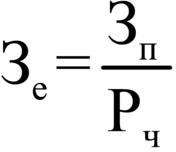 , умноженная на трудозатраты на создание зеленых насаждений;Зу - затраты на уходные работы за насаждениями;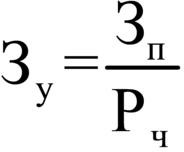 ,	умноженная	на	трудозатраты	по	уходу	и	на коэффициент, отражающий длительность уходных работ,где:Зп - средняя величина зарплаты в строительстве, по данным регионального центра ценообразования в строительстве (корректируется не реже 1 раза в год);Рч - среднее число рабочих часов в месяц (принято из расчета средней величины за год).При этом для кустарников, газонов и многолетних цветников учитываются затраты по уходу в течение 2 сезонов (коэффициент = 2). Для деревьев используется следующая шкала коэффициентов в зависимости от диаметра ствола на высоте 1,3 метра:Таблица 1Данные по трудозатратам для всех видов работ приведены в таблице (в соответствии с Территориальными единичными расценками на строительные и специальные строительные работы. Воронежская область. ТЕР 81-02-47- 2001. Часть 47. Озеленение. Защитные лесонасаждения.): Таблица 2Трудозатраты на создание зеленых насаждений и уход за ними3.Расчет компенсационной стоимости 3.1.Расчет компенсационной стоимости производится на основании показателя восстановительной стоимости зеленых насаждений с учетом коэффициентов, отражающих качественное состояние и социально-экологическую значимость зеленых насаждений.3.2.Компенсационная стоимость рассчитывается по формуле:Ск = Св х Кз х Кс х Кв,где:Ск – компенсационная стоимость насаждений;Кз – коэффициент, отражающий социально-экологическую значимость зеленых насаждений;Кс – коэффициент, отражающий качественное состояние зеленых насаждений;Кв – коэффициент поправки на водоохранную функцию зеленых насаждений.При расчете Ск для газонов и цветников полученный результат умножается на площадь объектов.3.3. Используются следующие показатели Кз:- для зеленых насаждений на территориях ограниченного пользования и специального назначения – 1,5;- для зеленых насаждений на территории общего пользования – 2;- для уникальных насаждений и насаждений на особо охраняемых природных территориях – 3.Если растение одновременно отнесено к нескольким категориям социально-экологической значимости, то в расчетах принимается максимальное значение аналогичного поправочного коэффициента (Кз).3.4. Используются следующие показатели Кс: Таблица 33.5. Кв – учитывает водоохранные функции зеленых насаждений и устанавливается в размере:- 2 – для зеленых насаждений, расположенных в 50-метровой зоне от уреза воды по обеим сторонам открытого водотока (водоема);- 1 – для остальных территорий.3.6. Компенсационная стоимость зеленых насаждений уменьшается в 2 раза в случаях:- пересадки зеленых насаждений;- уничтожении, повреждении зеленых насаждений, расположенных в границах охранных зон инженерных сооружений, при их обслуживании и ремонте, а также с нарушением существующих норм.3.7. При расчете компенсационной стоимости поросли (молодые побеги растений, развивающиеся из придаточных или спящих почек на пнях или корнях лиственных растений), самосева (молодое поколение древесных растений, возникшее после прорастания опавших семян), подроста (молодые растения древесных пород, выросшие из семян материнского насаждения) не учитываются единовременные затраты по посадке деревьев, кустарников, созданию газонов, цветников (Зе) и затраты по уходу за насаждениями (Зу).Пример расчета компенсационной стоимости поросли, подроста и самосева.При расчете компенсационной стоимости поросли, подроста и самосева затраты по посадке и уходу за насаждениями не учитываются.- стоимость насаждения – 300 рублей;- восстановительная стоимость равна цене насаждения.Компенсационная стоимость насаждения, находящегося в хорошем состоянии, (Кс = 1) растущего в пределах территорий:- ограниченного и специального пользования при Кз = 1,5 Ск = 450 рублей;- общего пользования при Кз = 2 Ск = 600 рублей;- особо охраняемых природных территориях при Кз = 3 Ск = 900 рублей.4. Примеры расчета компенсационной стоимости4.1. Дерево породы береза.Стоимость саженца березы = 450 рублей.Средняя заработная плата в строительстве = 17050 рублей.Единовременные затраты по посадке дерева = 17050: 165,45 х 9,646 = 994,04.Затраты по уходу за деревом диаметром до 10 см = 17050: 165,45х 4,424 х 3 = 1367,70.Восстановительная стоимость березы диаметром до 10 см = 450 + 994,04 + 1367,70 = 2811,74.Компенсационная стоимость (Ск) березы диаметром до 10 см, находящейся в хорошем состоянии (Кс = 1), растущей в пределах территорий:- ограниченного и специального пользования при Кз = 1,5 Ск = 4217,61 (рублей);- общего пользования при К = 2 Ск = 5623,48 (рубля);- особо охраняемых природных территорий Кз = 3 Ск = 8435,22 (рублей).Затраты по уходу за деревом диаметром свыше 30 см = 17050 : 165,45 х 4,424 х 6 = 2735,42.Восстановительная стоимость березы диаметром свыше 30 см = 450 + 994,04 + 2735,42 = 4179,46.Компенсационная стоимость березы диаметром свыше 30 см, находящейся в хорошем состоянии, растущей в пределах территории:- ограниченного и специального пользования Ск = 6269,19 (рублей);- общего пользования Ск = 8358,92 (рублей);- особо охраняемых природных территорий Ск = 12538,38 (рублей).5. Компенсационная стоимость правомерно поврежденных либо уничтоженных зеленых насаждений может быть заменена компенсационной высадкой зеленых насаждений в соотношении:- за одно вырубленное дерево – три дерева лиственных пород;- за одно кронированное дерево - два дерева лиственных пород;- за 1 кв.м кустарника или дикорастущей поросли диаметром до 3 см – 1 кв.м кустарника.6. При противоправном уничтожении зеленых насаждений, неизбежно ведущем к их уничтожению, размер вреда принимается как пятикратная восстановительная стоимость этих насаждений.Приложение №2к постановлению администрации Шекаловского сельского поселения от 20.04.2020 года № 39АКТОБСЛЕДОВАНИЯ ЗЕЛЕНЫХ НАСАЖДЕНИЙ № ______ с. Поповка «___» __________ 20__ г.  Комиссия в составе _________________________________________________                                                                 (Ф.И.О., должность) ___________________________________________________________________ _______________________________________________________________________________________________________________________________________________,руководствуясь заявлением ____________________________________________ ________________________________________________________________________               (Ф.И.О. гражданина или наименование юридического лица)от _________________ 20___ г. № _______, произвела обследование зеленых насаждений, расположенных по адресу: _____________________________________ ________________________________________________________________________________________________________________________________________________ Комиссией установлено: __________________________________________________________________________________________________________________________________________________________________________________________________________________________________________________________________________________________________________________________________________________________________________________________________________________________________________ Выводы Комиссии: ______________________________________________________________________________________________________________________________________________________________________________________________________________________________________________________________________________________________________________________________________________ Подписи:  Председатель Комиссии: _________________ __________________                                                     (подпись)                       (Ф.И.О.)  Члены Комиссии: _________________ __________________ _________________ __________________ _________________ __________________ _________________ __________________ _________________ __________________ _________________ __________________Глава Шекаловского сельского поселенияВ.Н. РябоволовДиаметр, смДо 1010,1 - 2020,1 - 30Свыше 30Коэффициент3456Nп/пВиды работТЕРЕдиница измеренияТрудозатраты,чел/час1.Посадка дерева с круглым комом земли (со средней величиной кома 0,5 x 0,4 м), включающая:5,662-подготовку стандартных посадочных мест для деревьев с круглым комом земли вручную в естественном грунте размером 0,8 x 0,6 м с 50% внесением растительного грунта;47-01-006-181 яма4,086- посадку деревьев и кустарников с комом земли (0,5 x 0,4 м)47-01-009-031 дерево1,5762.Посадка кустарников- саженцев в группы (в т.ч.вертикальное озеленение), включающая:0,509-подготовку стандартных посадочных мест для кустарников-саженцев в группы вручную в естественном грунте;47-01-023-061 яма0,257- посадку кустарников- саженцев в группы, размер ямы - 0,7 x 0,5 м47-01-025-021 кустарник- саженец (1 группа)0,2523.Посадка кустарников- саженцев в живую изгородь двухрядную, включающая:1,978-подготовку стандартных посадочных мест для 2-рядной живой изгороди вручную в естественном грунте;47-01-031-161 м траншеи 1 м0,637- посадку кустарников- саженцев в живую изгородь двухрядную47-01-033-02изгороди (5 кустарников- саженцев)1,3414.Устройство газона:0,4873- подготовка почвы для устройства партерного и обыкновенного газона с	внесением растительной земли вручную слоем 15 см;47-01-046-041 кв. м0,4-посев газонов партерных, мавританских и обыкновенных вручную47-01-046-061 кв. м0,08735.Устройство цветника:2,0882- подготовка почвы под цветники толщиной слоя насыпки 20 см;47-01-049-011 кв. м0,467- посадка многолетних цветников при густоте посадки 16 шт. цветов47-01-050-011 кв. м1,62126.Уход за деревьями или кустарниками	с круглым комом земли 0,5 x 0,4 м47-01-067-031 дерево1,2297.Уход за саженцами кустарников	с оголенной корневой системой в живой изгороди двухрядной47-01-069-021м живой изгороди0,6638.Уход за газоном47-01-070-031 кв. м0,41369.Уход за цветником из многолетников47-01-070-011 кв. м0,9682ЗначениекоэффициентаВнешнее состояниеРост иразвитиеПроцентнормальногороста и развития1,0Без признаков заболеваемостиХорошее Не менее 80%0,75С незначительными признаками заболеваемости или повреждениямиЗамедленное, ослабленноеНе менее 50%0,5Угнетенное фитопатогенами с механическими и другими повреждениямиЗамедленное, угнетенноеМенее 50%